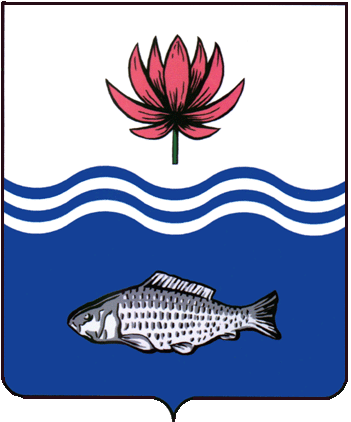 АДМИНИСТРАЦИЯ МО "ВОЛОДАРСКИЙ РАЙОН"АСТРАХАНСКОЙ ОБЛАСТИПОСТАНОВЛЕНИЕО предварительном согласованиипредоставления земельного участка, по адресу: Российская Федерация, Астраханская область, Володарский район, п. Трубный, ул. Набережная, 19 «б»Рассмотрев обращение Нургалиева Тауалды Бахтыгереевича о предварительном согласовании предоставления земельного участка в аренду для ведения личного подсобного хозяйства, в связи с непоступлением от иных лиц заявлений о намерении участвовать в аукционе согласно извещению, размещенному на сайте администрации МО «Володарский район» www.regionvol.ru и на сайте www.torgi.gov.ru, руководствуясь ст. 11.10, пп. 15 п. 2 ст. 39.6, ст.ст. 39.14, 39.15, 39.18 Земельного кодекса Российской Федерации, ст. 3.3. Федерального закона от 25.10.2001 г. № 137-ФЗ «О введении в действие Земельного кодекса Российской Федерации», Уставом муниципального образования «Володарский район», администрация МО «Володарский район»ПОСТАНОВЛЯЕТ:1.Предварительно согласовать предоставление земельного участка из земель населенных пунктов, площадью 210 кв.м., расположенного по адресу: Российская Федерация, Астраханская область, Володарский район, п. Трубный, ул. Набережная, 19 «б» (далее - Земельный участок), в аренду Нургалиеву Тауалды Бахтыгереевичу (зарегистрированному по адресу: Астраханская область, Володарский район, с. Трубное, ул. Набережная, 19, паспорт 12 03 № 935153, выдан Володарским РОВД Астраханской обл., 11.01.2005 г., код подразделения 302-015), для ведения личного подсобного хозяйства.2.Утвердить прилагаемую схему расположения земельного участка на кадастровом плане территории:площадь образуемого участка - 210 кв.м;адрес: Российская Федерация, Астраханская область, Володарский район, п. Трубный, ул. Набережная, 19 «б»;категория земель - земли населенных пунктов;территориальная зона - зона жилой застройки первого типа (Ж1);вид разрешенного использования - для ведения личного подсобного хозяйства.3.Присвоить образуемому в соответствии с прилагаемой схемой расположения земельного участка на кадастровом плане территории земельному участку адрес: Российская Федерация, Астраханская область, Володарский район, п. Трубный, ул. Набережная, 19 «б».4.Нургалиеву Тауалды Бахтыгереевичу:4.1.Обеспечить выполнение кадастровых работ в целях образования Земельной участка в соответствии с утвержденной схемой расположения земельного участка на кадастровом плане территории.4.2.Осуществить государственный кадастровый учет образованного Земельного участка в соответствии с Федеральным законом от 13.07.2015 № 218-ФЗ «( государственной регистрации недвижимости».5.Уполномочить Нургалиева Тауалды Бахтыгереевича обращаться без доверенности с заявлением об осуществлении государственного кадастрового учета образованного Земельного участка в соответствии с Федеральным законом от 13.07.2015 № 218-ФЗ «О государственной регистрации недвижимости».6.Настоящее постановление действует два года со дня его подписания.7.Контроль за исполнением настоящего постановления оставляю за собой.И.о.заместителя главыпо оперативной работе 						Р.Т.Мухамбетовот 22.10.2020 г.N 1226